ส่วนงาน  สำนักงานเลขานุการ คณะเศรษฐศาสตร์ ศรีราชา  โทร. 038-352-902 ภายใน ............ที่  อว 6503.0601/	วันที่  ส่วนงาน  ภาควิชาเศรษฐศาสตร์ คณะเศรษฐศาสตร์ ศรีราชา  โทร. 038-352-902 ภายใน .............ที่  อว 6503.0602/	วันที่  ส่วนงาน ภาควิชาเศรษฐศาสตร์ประยุกต์ คณะเศรษฐศาสตร์ ศรีราชา โทร. 038-352-902 ภายใน........ที่  อว 6503.0603/	วันที่  เรื่อง	ขออนุมัติเบิกค่า........................................ เรียน	คณบดีคณะเศรษฐศาสตร์ ศรีราชา	ตามที่ข้าพเจ้า.........../สำนักงานเลขานุการ คณะเศรษฐศาสตร์ ศรีราชา/ภาควิชาเศรษฐศาสตร์ คณะเศรษฐศาสตร์ ศรีราชา/ภาควิชาเศรษฐศาสตร์ประยุกต์ คณะเศรษฐศาสตร์ ศรีราชา ได้รับอนุมัติหลักการ.................................. ตามบันทึก ที่ อว ................. ลงวันที่ ........................... นั้น บัดนี้ได้ดำเนินการเสร็จสิ้นลงเรียบร้อยแล้ว ในการนี้ ข้าพเจ้า.........../สำนักงานเลขานุการ คณะเศรษฐศาสตร์ ศรีราชา/ภาควิชาเศรษฐศาสตร์ คณะเศรษฐศาสตร์ ศรีราชา/ภาควิชาเศรษฐศาสตร์ประยุกต์ คณะเศรษฐศาสตร์ ศรีราชา  จึงมีความประสงค์จะขออนุมัติเบิกค่า.................................ตามที่จ่ายจริง จำนวน ............... บาท (..............) ดังมีรายการต่อไปนี้	ค่า......................... (ตามใบสำคัญที่....)			จำนวน			บาท	ค่า......................... (ตามใบสำคัญที่....)			จำนวน			บาท					        	    รวมจำนวน         		บาท	จึงเรียนมาเพื่อโปรดพิจารณาอนุมัติ โดยใช้งบประมาณเงินรายได้ประจำปีบัญชี พ.ศ. ................ ของคณะเศรษฐศาสตร์ ศรีราชา มหาวิทยาลัยเกษตรศาสตร์ วิทยาเขตศรีราชา งบ.......................... เป็นจำนวน .............. บาท (.....................) ต่อไปด้วย (............................................)ตำแหน่ง..................................หมายเหตุ ช่องใดไม่ได้ลงนาม ขอความกรุณาลบช่องนั้นออก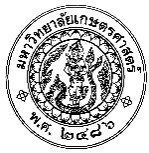 		บันทึกข้อความตรวจสอบการใช้งบประมาณแล้ว ดังนี้เลขที่จอง..................................................................งบ............................................................................รายการ...................................................................ครั้งที่.....................จำนวนเงิน...........................บาทจำนวนเงินคงเหลือ...........................................บาทแผนงาน ผู้สำเร็จการศึกษาด้านสังคมศาสตร์(นางสาววิไลวรรณ  หยงหนู)นักวิชาการเงินและบัญชี……...…/…....…....…/……..…….……เรียน  คณบดี        เพื่อโปรดพิจารณาอนุมัติ (....................................................)หัวหน้าภาควิชา...................................……...…/…....…....…/……..…….……เรียน  คณบดี        เพื่อโปรดพิจารณาอนุมัติ(นางสาวสุวรรณา  โพธิอ่อน)หัวหน้าสำนักงานเลขานุการ……...…/…....…....…/……..…….……อนุมัติ  (ผู้ช่วยศาสตราจารย์ปาริฉัตร เต็งสุวรรณ์)คณบดีคณะเศรษฐศาสตร์ ศรีราชา……...…/…....…....…/……..…….……